10. Actieve en preventieve conservering10. Actieve en preventieve conservering10. Actieve en preventieve conservering10. Actieve en preventieve conservering10. Actieve en preventieve conservering10. Actieve en preventieve conserveringStart en planningPersonenProcesGerelateerde proceduresInformatieSysteemStart en planning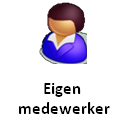 EigenmedewerkerStart en planningAfspraken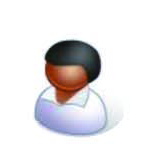 RestauratorEigenmedewerkerRegistratieRestauratorEigenmedewerkerEigenmedewerker